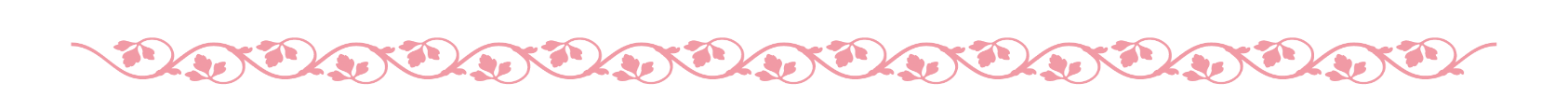 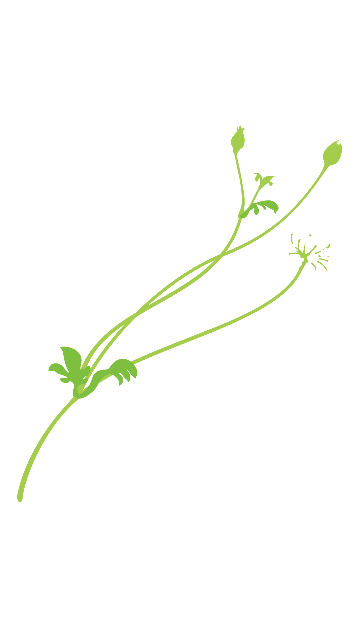 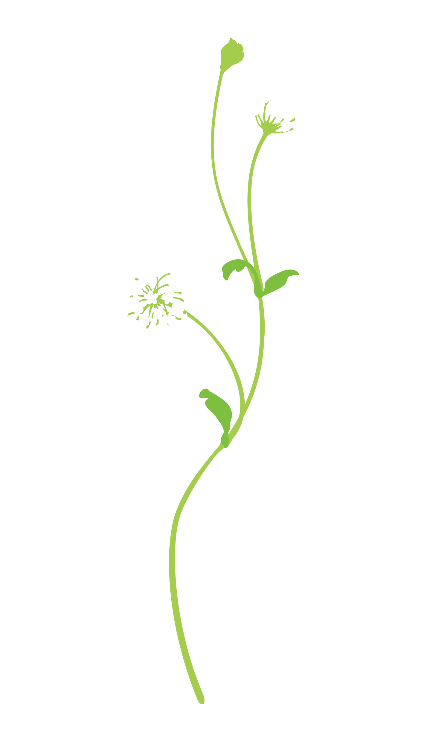 FAX　029-226-0493茨城県ナースセンター　竹川宛　　　　　　　　　　　　　　　　　　平成　　年　　月　　日セカンドキャリア支援研修申込書(個人申込用) 締切日：１１月16日（金）氏　名年　齢看護職資格□保健師　　　　　□助産師　　　　　□看護師　　　　　□准看護師□保健師　　　　　□助産師　　　　　□看護師　　　　　□准看護師□保健師　　　　　□助産師　　　　　□看護師　　　　　□准看護師□保健師　　　　　□助産師　　　　　□看護師　　　　　□准看護師就業先住　所〒〒〒〒T E LF A X